Publicado en Monterrey, Nuevo León el 12/05/2022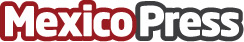 Tecmilenio y la Universidad de Burgos en España, firman convenio para otorgar dobles titulacionesAmbas instituciones ofrecerán a sus estudiantes la posibilidad de cursar alguna de las tres maestrías de Administración de Negocios de Tecmilenio, así como el MBA de la Universidad de BurgosDatos de contacto:Génesis Serna 8116664672Nota de prensa publicada en: https://www.mexicopress.com.mx/tecmilenio-y-la-universidad-de-burgos-en Categorías: Internacional Nacional Educación Universidades http://www.mexicopress.com.mx